ROMÂNIA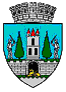 JUDEŢUL SATU MARECONSILIUL LOCAL AL MUNICIPIULUI SATU MARE HOTĂRÂREA nr. 112/30.05.2019Pentru modificarea Anexei nr.1, Anexei nr.13, Anexei nr.16, Anexei nr.17, Anexei nr.18 și Anexei nr.19 la Hotărârea Consiliului local Satu Mare nr.43/25.02.2016 privind aprobarea indicatorilorilortehnico-economicila obiectivul de investiţieModernizare parcări în cartierul Micro 17 din municipiul Satu Mare	Consiliul Local al Municipiului Satu Mare întrunit în ședința ordinară din data de 30.05.2019,Luând act de raportul Serviciului Investiţii gospodărire și întreținere din cadrul aparatului de specialitate al primarului, înregistrat sub nr. 26671/ 20.05.2019, expunerea de motive a primarului municipiului, în calitate de iniţiator, înregistrată cu nr. 26672/ 20.05.2019, de  rapoartele  comisiilor de specialitate ale consiliului local,	 Având în vedere procesul-verbal al Comisiei tehnico-economice  nr.26596/20.05.2019,Ţinând seama de prevederile: art. 41, art. 44 alin. 1 din Legea nr. 273/2006 privind Finanţele Publice Locale, cu referire la cheltuielile de investiţiişidocumentaţiiletehnico – economice,În baza Legii nr. 24/2000 privind normele de tehnică legislativă pentru elaborarea actelor normative, republicată, cu modificările şi completările ulterioare,Luând în considerare prevederile H.G.nr. 28/2008, Anexa 2privind aprobarea conținutului-cadru al documentației tehnico-economice aferente investițiilor publice, precum și a structurii și metodologiei de elaborare a devizului general pentru obiective de investiții și lucrări de intervenții,În temeiul art. 36 alin.4 lit. d ), ale art. 45 alin. 2 lit. e),  alin. 6  și  ale art. 115 alin.1, lit. b) din Legea administraţiei publice locale nr. 215/2001, republicată,  cu modificările şi completările ulterioare,Adoptă prezenta						H O T Ă R Â R E:Art.1. Se aprobă modificarea Anexei nr.18 privind indicatorii tehnico-economici pentru obiectivul de investiţie: Lot 1:Contract de lucrărinr.36892 – 267 din 27.07.2018 -Modernizare parcări în Cvartalul delimitat de Str. Independenței - Jubilelui - Bobocului – Belșugului, conform Anexei nr.1, care face parte integrantă din prezenta hotărâre.Art.2. Se aprobă modificarea Anexei nr.19 privind indicatorii tehnico-economici pentru obiectivul de investiţie: Lot 2:Contract de lucrări nr. 36893 - 268 din 27.07.2018 -Modernizare parcari în Cvartalul delimitat de str. Paulestiului - Ion Vidu – Parcul UFO, conform Anexei nr.2, care face parte integrantă  din prezenta  hotărâre.Art.3. Se aprobă modificarea Anexei nr.17 privind indicatorii tehnico-economic ipentru obiectivul de investiţie : Lot 3: Contract de lucrări nr.36893 - 268 din 27.07.2018 -Modernizare parcări în Cvartalul de limitat de Str. Independenței-Ion Vidu-Bobocului–Belșugului, conform Anexei nr.3, care face parte integrantă  din prezenta hotărâre.Art.4. Se aprobă modificarea Anexei nr.13 privind indicatorii  tehnico-economici pentru obiectivul de investiţie: Lot 4: Contract de lucrări nr.36896 - 270 din 27.07.2018 -Modernizare parcări în Cvartalul delimitat de Str. Independenței-Dima-Măcinului-Bobocului-Păpădiei, conform Anexei nr.4, care face parte  integrantă din prezenta hotărâre.Art.5. Se aprobă modificarea Anexei nr.16 privind indicatorii tehnico-economici pentru  obiectivul de investiţie: Lot 5: Contract de lucrări nr.36898 - 271 din 27.07.2018 -Modernizare parcări în Cvartalul delimitat de Str. Independenției–Someșului-Bobocului - Ion Vidu, conform Anexei nr.5, care face parte integrantă  din prezenta hotărâre.Art.6. Se aprobă modificarea Anexei nr.1 privindind icatorii tehnico-economici pentru obiectivul de investiţie: Lot 6: Contract de lucrări nr.36900 – 272 din 27.07.2018 -Modernizare parcări în cvartalul din spatele blocurilor UU26, UU24, UU22 de pestr.Lucian Blaga și UH7, UH9, UH11, UH13 de pe str. Independenței, conform Anexei nr.6, care face parte integrantă  din prezenta hotărâre.Art.7. Ducerea la îndeplinire a prezentei hotărâri se încredinţează Primarul municipiului Satu Mare şi Serviciul Investiţii  gospodărire și întreținere.Art8. Prezenta hotărâre se comunică, prin intermediul secretarului municipiului Satu Mare, în termenul prevăzut de lege, Primarului municipiului Satu Mare, Instituţiei Prefectului judeţului Satu Mare și Serviciului Investiţii  gospodărire și întreținere.Președinte de ședință                                                                  Contrasemnează      Pugner Robert                                                                                Secretar                                                                                                Mihaela Maria RacolțaPrezenta hotărâre a fost adoptată cu respectarea prevederilor art.45 alin.(2) din Legea  administraţiei publice locale nr. 215/2001, republicată, cu modificările şi completările ulterioare;Total consilieri în funcţie23Nr . total al consilierilor  prezenţi22Nr total al consilierilor absenţi1Voturi pentru22Voturi împotrivă0Abţineri0